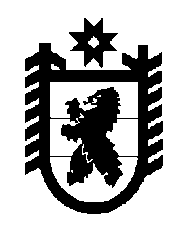 Российская Федерация Республика Карелия    РАСПОРЯЖЕНИЕГЛАВЫ РЕСПУБЛИКИ КАРЕЛИЯВ соответствии с подпунктом 3 пункта 2 статьи 396 Земельного кодекса Российской Федерации: Предоставить обществу с ограниченной ответственностью «ЭТАЛОН-СТРОЙ» право на заключение договора аренды земельного участка, государственная собственность на который не разграничена, 
с кадастровым номером 10:13:0011407:200, площадью 2734 кв. м, расположенного по адресу: Республика Карелия, Медвежьегорский район, г. Медвежьегорск, без проведения торгов для размещения объекта социально-культурного назначения «Организация Спортивно-оздоровительного комплекса», соответствующего критериям, установленным Законом Республики Карелия от 16 июля 2015 года 
№ 1921-ЗРК «О некоторых вопросах реализации в Республике Карелия  подпункта 3 пункта 2 статьи 396 Земельного кодекса Российской Федерации».  
           Глава Республики Карелия                                                          А.О. Парфенчиковг. Петрозаводск29 ноября 2017 года№ 642-р